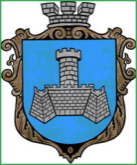 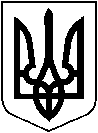 УКРАЇНАм. Хмільник  Вінницької областіР О З П О Р Я Д Ж Е Н Н ЯМІСЬКОГО ГОЛОВИ Від  “  серпня 2017 р.                                                                № 342Про  затвердження посадового складуоперативного штабу щодо координації дій виконавчих органів міської ради, підприємств установ міста з ліквідації наслідків надзвичайних ситуацій.    З метою вжиття заходів із запобігання та ліквідації наслідків надзвичайних ситуацій,   координації дій виконавчих органів міської ради, підприємств установ міста  у разі  загрози та виникнення надзвичайних ситуацій, керуючись ст.42,59 Закону України “Про місцеве самоврядування в Україні”.     1. Затвердити посадовий склад оперативного штабу щодо координації дій виконавчих органів міської ради, підприємств установ міста з ліквідації наслідків надзвичайних ситуацій (далі міський оперативний штаб) додаток 1.    2 .Керівнику міського оперативного штабу забезпечити координацію дій та негайне реагування при виникненні надзвичайних ситуацій.      3.Начальнику відділу  цивільного захисту, оборонної роботи та взаємодії з правоохоронними органами  міської ради Дубравському Й.В.:      -  забезпечити роботу оперативного штабу щодо координації дій виконавчих органів міської ради, підприємств, установ міста  з ліквідації наслідків надзвичайних ситуацій.    - здійснювати збір, накопичення, обробку та узагальнення інформації щодо стану справ з ліквідації наслідків   виникнення надзвичайних ситуацій та подій;    - забезпечити своєчасне інформування міського голови,   Департаменту   цивільного захисту   облдержадміністрації про хід виконання заходів з ліквідації  надзвичайних ситуацій.    4.Контроль за виконанням цього розпорядження  залишаю за собою                            Міський голова                                        С.РедчикВ.М.ЗагікаІ.Г.СташокЙ.В.ДубравськийВ.Б.Шмалюк                  Додаток 1до розпорядження  міського головивід  23 серпня 2017 року №342 С К Л А Дміського оперативного штабу щодо координації дій виконавчих органів міської ради, підприємств установ міста з ліквідації наслідків надзвичайних ситуацій. ПОЛІЩУК Михайло                  Заступник головного лікаря КУ «Хмільницька         Олексійович                                районна лікарня» (за згодою). СІЧКАРУК Віталій                    Головний інженер Хмільницької дільниці                Олександрович                           Хмільницького відділення  ПАТ«Вінницягаз» .                       СНІГУР Віктор                           Головний інженер ПАТ «Вінницяобленерго» Миколайович                              СО «Хмільницькі ЕМ»         Міський голова                                                           С.РедчикОповіщення та інформуванняскладу оперативного штабу  м.Хмільник.Начальник відділу цивільного захисту оборонної роботи та взаємодії з правоохоронними органами міської ради                                       Й.В.ДубравськийДУБРАВСЬКИЙ  Йосип ВацлавовичСТАШОК Ігор   Георгійович                 Начальник відділу цивільного захисту  оборонної роботи та взаємодії з правоохоронними органами міської ради,  керівник оперативного штабу .Начальник управління житлово-комунального господарства та комунальної власності міської ради,  заступник керівника оперативного штабу.ШЕВЦІВ Сергій Юрійович                                      Начальник  ДПРЧ-. Хмільник, Хмільницького  району ГУ ДСНС в Вінницький області,  (за згодою).ПРОКОПОВИЧ  Юрій  Іванович     ЗАГОРОДНІЙ  Петро Лук’янович                                                     Начальник КП «Хмільницька ЖЕК».В.о. начальника ДП «Хмільникводоканал».ПОЛОНСЬКИЙ СергійБорисовичНачальник КП «Хмільниккомунсервіс».КОВЕДА Галина ІванівнаТИМОШЕНКО  Ірина        Ярославівна–Начальник управління освіти Хмільницької міської ради.В.о. начальника управління праці та соціального захисту населення Хмільницької міської ради.БИЧОК Руслан МихайловичКОВАЛЬЧУК  Ігор АндрійовичНачальник сектору превенції Хмільницького відділення  поліції  Калинівського  відділу ГУ НП у Вінницькій області (за згодою).Заступник головного лікаря Хмільницького районного медичний центру первинної медико-санітарної допомоги (за згодою).№ з/пП.І.Б.ПосадаПосада у складі штабуМоб.тел.   Робочий              телефон1Дубравський Йосип ВацлавовичНачальник відділу цивільного захисту оборонної роботи та взаємодії з правоохоронними органами міської ради     Керівник           оперативного           штабу09727973152-27702-25-162Сташок Ігор Георгійовичначальник управління житлово-комунального-господарства та комунальної власності міської ради, заступник керівника оперативного штабу. Заступник керівника 0678679507 2-32-73 2-25-163Шевцев Сергій ЮрійовичНачальник ДПРЧ .Хмільник ГУ ДСНС У Вінницькій області     (за згодою);Член                                      оперативного штабу 06800653332-25-014. ЗАГІКА Володимир Михайлович Начальник КП «Хмільникводоканал»Член                                         оперативного штабу 0681743322 22044 230445ПРОКОПОВИЧ  Юрій  Іванович                                                        Начальник КП «ХмільницькаЖЕК»Член                                           оперативного штабу06730516892-24-772-25-166Полонський Сергій Борисович  Начальник КП «Хмільниккомунсервіс»Член                                           оперативного штабу09758444292-44-722-25-167КОВЕДА Галина ІванівнаНачальника управління освіти міської радиЧлен                                           оперативного штабу09761620202-26-322-25-168 БИЧОК Руслан Михайлович Начальник Сектору Хмільницького ВП Калинівського ВП ГУ НП у Вінницькій області (зазгодою)Член                                           оперативного штабу06744050572-70-122-20-029СІЧКАРУК Віталій                                    Олександрович      Головний інженер Хмільницької дільниці   ПАТ «Вінницягаз»            Член                                           оперативного штабу0680475500227042200410СНІГУР Віктор                            МиколайовичГоловний інженер СО «Хмільницькі ЕМ»Член                                           оперативного штабу0674323991227162205111ТИМОШЕНКО Ірина ЯрославівнаТВО Начальника управління праці та соціального захисту міської радиЧлен                                           оперативного штабу06743007892265612КОВАЛЬЧУК Ігор АндрійовичЗаступник головного лікаря Хмільницького районного медичний центру первинної медико-санітарної допомоги (за згодою).Член                                           оперативного штабу0977537472229372622713ПОЛІЩУК Михайло                           Олексійович                                  Заступник головного лікаря КУ «Хмільницька                                  районна лікарня» (за згодою).Член                                           оперативного штабу06817433222317823340